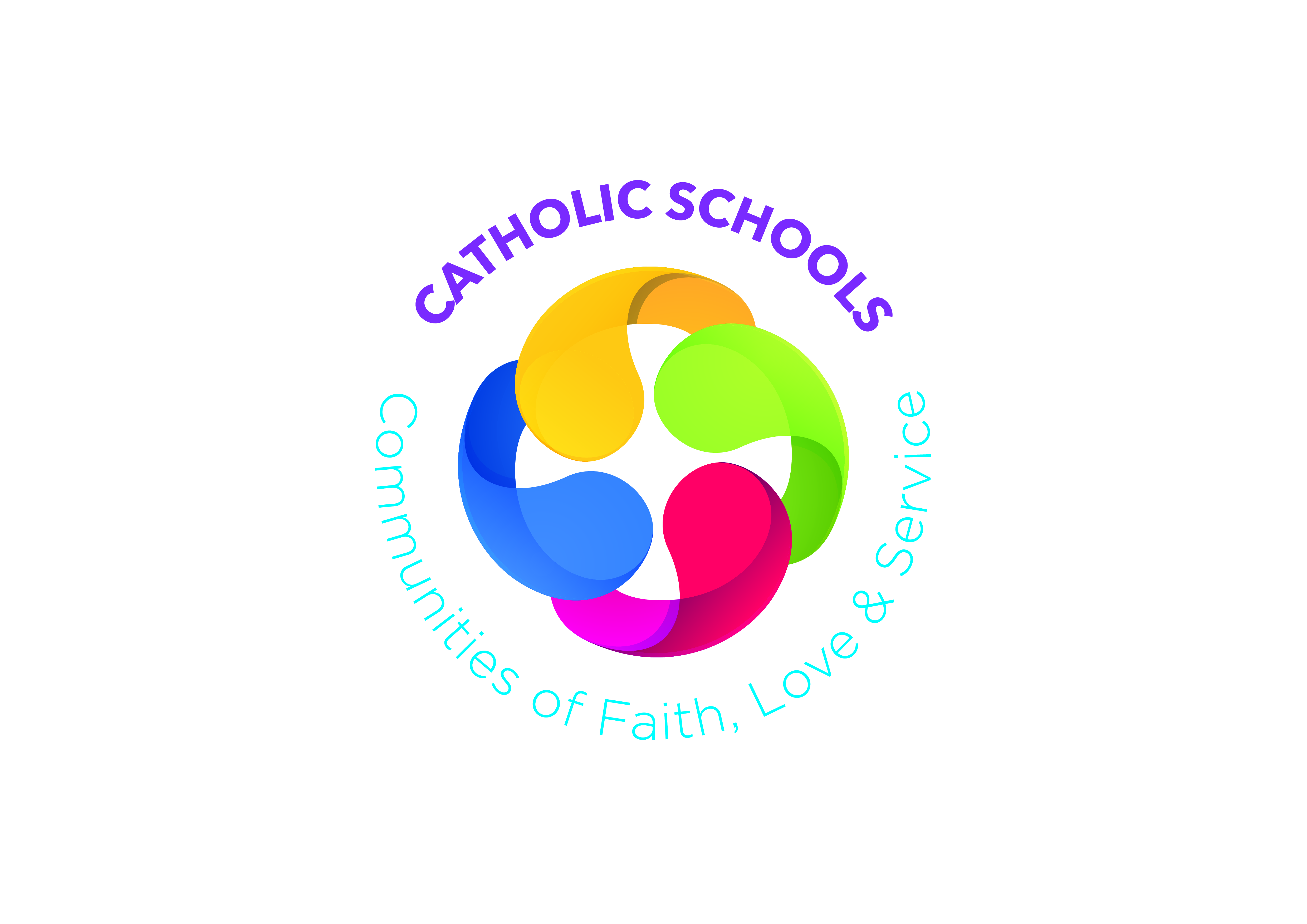 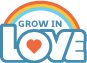 Prayer SpaceGreen cloth (Ordinary Time); Bible, open at John 13 (The New Commandment); Candle; Cross/Crucifix; Holy WaterAdd to this space each week throughout the monthGreen cloth (Ordinary Time); Bible, open at John 13 (The New Commandment); Candle; Cross/Crucifix; Holy WaterAdd to this space each week throughout the monthGreen cloth (Ordinary Time); Bible, open at John 13 (The New Commandment); Candle; Cross/Crucifix; Holy WaterAdd to this space each week throughout the monthGreen cloth (Ordinary Time); Bible, open at John 13 (The New Commandment); Candle; Cross/Crucifix; Holy WaterAdd to this space each week throughout the monthWeek 1Beginning AgainWeek 2God is Love - God Loves UsWeeks 3 & 4I BelieveLearning  ObjectivesExplain the need for rulesExplain our agreed class rulesJesus’ great commandment of loveI can show I am a disciple of JesusDevelop my prayer lifeReflect that God is loveThree persons of the Trinity and the symbols associated with the Trinity Show examples of giving and receiving loveParticipate in opportunities for prayerDiscuss what ‘I believe’ meansHow the Apostles’ Creed came to be writtenPray the Apostles’ CreedDeepening our faith and belief in God: Father, Son and Holy SpiritLearning and Teaching ActivitiesChat about the new school year – our hopesStory:  Back to SchoolSong:  Grow in LoveDiscuss and agree a class code/rulesScripture:  Jn 13:34-35Online:  Love one anotherPoem:  LoveChat about acts of loveArt:  A love chainPB: p4-5 Beginning AgainTM pp31-39Chat about showing and receiving loveActivity:  KWL Trinity ChartSong:  Sign of the Cross chantChat about the TrinityArt:  Trinity braceletChat about the concept of three in oneArt:  Images of the Trinity – Rublev’s IconScripture:  1 Jn 4:7-8Chat about prayingActivity:  Compose prayer to TrinityPB p7-8 God is love. God loves us.TM pp40-47Chat about believing and not believingActivity:  Write own personal creed and share with othersReflection:  Trusting and BelievingOnline:  Resurrection, Ascension, PentecostScripture:  Mt 28:19-20Learn:  The Apostles’ Creed (first part)Activity:  Place lines of Creed in correct orderArt:  I believe …PB p10-11TM pp48-56Praying TogetherPray focussing on Ps 23Encourage silent reflectionPrayer Service – Jn 13:34-35Prayer focussing on loveReflection:  1 Jn 4:7-8Prayer service - TrinityPray praising the TrinityReflection on the CreedPrayer Service - CreedAt HomePB p6 LovePB p9 Psalm 136: 1, 5-9, 26;PB p12 The Apostles’ CreedCross Curricular LinksPDMU:  Theme 5:  Relationships https://ccea.org.uk/downloads/docs/ccea-asset/Resource/PDMU%20Progression%20Grid%20for%20Key%20Stage%202.pdfTheme 6:  Rules, Rights, Responsibilities https://ccea.org.uk/downloads/docs/ccea-asset/Resource/PDMU%20Progression%20Grid%20for%20Key%20Stage%202.pdfLLT:  Unit 4:  Ups and Downs http://www.nicurriculum.org.uk/docs/key_stages_1_and_2/areas_of_learning/pdmu/livinglearningtogether/year5/yr5_unit4.pdfUnit 5:  Valuing Self and Others http://www.nicurriculum.org.uk/docs/key_stages_1_and_2/areas_of_learning/pdmu/livinglearningtogether/year5/yr5_unit5.pdfUnit 7:  Making Good Choices http://www.nicurriculum.org.uk/docs/key_stages_1_and_2/areas_of_learning/pdmu/livinglearningtogether/year5/yr5_unit7.pdfClass/School Rules; School Charter https://www.downandconnor.org/diocese/education/education-support/PDMU:  Theme 5:  Relationships https://ccea.org.uk/downloads/docs/ccea-asset/Resource/PDMU%20Progression%20Grid%20for%20Key%20Stage%202.pdfTheme 6:  Rules, Rights, Responsibilities https://ccea.org.uk/downloads/docs/ccea-asset/Resource/PDMU%20Progression%20Grid%20for%20Key%20Stage%202.pdfLLT:  Unit 4:  Ups and Downs http://www.nicurriculum.org.uk/docs/key_stages_1_and_2/areas_of_learning/pdmu/livinglearningtogether/year5/yr5_unit4.pdfUnit 5:  Valuing Self and Others http://www.nicurriculum.org.uk/docs/key_stages_1_and_2/areas_of_learning/pdmu/livinglearningtogether/year5/yr5_unit5.pdfUnit 7:  Making Good Choices http://www.nicurriculum.org.uk/docs/key_stages_1_and_2/areas_of_learning/pdmu/livinglearningtogether/year5/yr5_unit7.pdfClass/School Rules; School Charter https://www.downandconnor.org/diocese/education/education-support/PDMU:  Theme 5:  Relationships https://ccea.org.uk/downloads/docs/ccea-asset/Resource/PDMU%20Progression%20Grid%20for%20Key%20Stage%202.pdfTheme 6:  Rules, Rights, Responsibilities https://ccea.org.uk/downloads/docs/ccea-asset/Resource/PDMU%20Progression%20Grid%20for%20Key%20Stage%202.pdfLLT:  Unit 4:  Ups and Downs http://www.nicurriculum.org.uk/docs/key_stages_1_and_2/areas_of_learning/pdmu/livinglearningtogether/year5/yr5_unit4.pdfUnit 5:  Valuing Self and Others http://www.nicurriculum.org.uk/docs/key_stages_1_and_2/areas_of_learning/pdmu/livinglearningtogether/year5/yr5_unit5.pdfUnit 7:  Making Good Choices http://www.nicurriculum.org.uk/docs/key_stages_1_and_2/areas_of_learning/pdmu/livinglearningtogether/year5/yr5_unit7.pdfClass/School Rules; School Charter https://www.downandconnor.org/diocese/education/education-support/PDMU:  Theme 5:  Relationships https://ccea.org.uk/downloads/docs/ccea-asset/Resource/PDMU%20Progression%20Grid%20for%20Key%20Stage%202.pdfTheme 6:  Rules, Rights, Responsibilities https://ccea.org.uk/downloads/docs/ccea-asset/Resource/PDMU%20Progression%20Grid%20for%20Key%20Stage%202.pdfLLT:  Unit 4:  Ups and Downs http://www.nicurriculum.org.uk/docs/key_stages_1_and_2/areas_of_learning/pdmu/livinglearningtogether/year5/yr5_unit4.pdfUnit 5:  Valuing Self and Others http://www.nicurriculum.org.uk/docs/key_stages_1_and_2/areas_of_learning/pdmu/livinglearningtogether/year5/yr5_unit5.pdfUnit 7:  Making Good Choices http://www.nicurriculum.org.uk/docs/key_stages_1_and_2/areas_of_learning/pdmu/livinglearningtogether/year5/yr5_unit7.pdfClass/School Rules; School Charter https://www.downandconnor.org/diocese/education/education-support/Other Suggestions for SeptemberFeast day:  Birthday of Our Lady (8th)Feast day:  Birthday of Our Lady (8th)Feast day:  Birthday of Our Lady (8th)Feast day:  Birthday of Our Lady (8th)DifferentiationWhat went well?What would I change?Suggested Additional Resourceshttp://www.kandle.ie/http://www.derrydiocese.org/www.educationdublindiocese.iewww.prayingincolour.comwww.drawing-god.comhttp://www.kandle.ie/http://www.derrydiocese.org/www.educationdublindiocese.iewww.prayingincolour.comwww.drawing-god.comhttp://www.kandle.ie/http://www.derrydiocese.org/www.educationdublindiocese.iewww.prayingincolour.comwww.drawing-god.comhttp://www.kandle.ie/http://www.derrydiocese.org/www.educationdublindiocese.iewww.prayingincolour.comwww.drawing-god.com